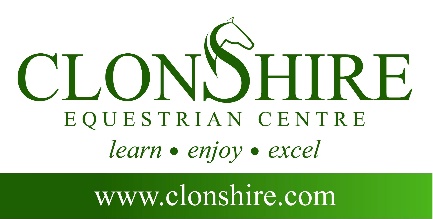 Clonshire Equestrian CentreInterschools Showjumping competition Friday March 17thSecondary Schools Individual Competition Entry FormPlease complete form using Block CapitalsName of School: ___________________________ Secondary School Student: ________________________________Please tick competition requiredSenior 60cm Competition Senior 80cm Competition           Senior 1m Competition          I hereby confirm that the student above is currently in Secondary education:School Principal: __________________    School Stamp:Signature of School Principal: ______________________________Please return completed form with cheque €25 made payable to Clonshire Equestrian Centre by Monday 13th March 2023 to:Interschools Competition, Clonshire Equestrian Centre, Adare, Co. Limerick, V94HF80Competitors NameDate of BirthName of Horse1.Chef d’Equipe:Email Address:Telephone No: